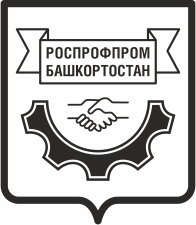                     Башкортостанская республиканская организация                  Российского профсоюза работников промышленностиОТЧЕТ О РАБОТЕ РЕСПУБЛИКАНСКОГО КОМИТЕТА                                 В 2021 ГОДУ Численность, структура, профсоюзные кадры, обучениеНа 1 января 2022 года РОСПРОФПРОМ-Башкортостан объединяет 30 первичных профорганизаций, в том числе:  -  26 ППО на предприятиях и в организациях отрасли;     -  4  ППО студентов колледжей.Общее количество работающих - 17630 человек, обучающихся - 3435 человек.Членскую базу составляют работники предприятий и организаций (77,8%), студенты учебных заведений (22,1%), неработающие пенсионеры (0,1%). Охват профсоюзным членством составляет 73,8%.За 2021 год общее количество членов профсоюза сократилось на 612 человек. На 1 января 2022 года общая численность членов профсоюза составляет 15561 человек, в том числе: работающих - 12107 человек, из них:женщин          - 5174 человека работающей молодежи - 3397 человек студентов- 3435 человек неработающих пенсионеров - 19 человек Численность членов профсоюза среди работающих сократилась на 143 человека и составляет 12107 человек, (охват - 68,7 %). Численность студентов-членов профсоюза составляет 3435 чел., сократилась сравнению с предыдущим годом на 473 человека. Охват профчленством составил 100%  (в 2020г. – 91,9%).Численность членов профсоюза среди работающих и учащихся составила  15542 чел. (73,8%) и снизилась по сравнению с 2020 годом на 616 человек, охват - 73,8%.Численность впервые принятых в члены профсоюза в 2021 году составила  2662 чел. (2020 г. - 2277 чел.), из них:- работающих - 1644 чел.          - студентов      - 1018  чел. Добровольный выход из профсоюза составил 215 человек (2020 г. - 211 чел.)Ежегодно продолжает снижаться численность работающей молодежи и соответственно членов профсоюза среди молодежи. По итогам года количество работающей молодежи - 4842 человек (- 327 человек),  из них 3397 членов профсоюза (охват среди работающей молодежи 70,1%). Уменьшение количества работающих на предприятиях, уменьшение числа студентов,  добровольный выход из профсоюза - все эти факторы сказались  на уменьшении общего числа членов профсоюза.57,5 % профкадров и актива составляют женщины, 20,2 % - молодежь.Обучение проводится систематически по всем направлениям профсоюзной деятельности в 2 разрезах: по городам (предприятиям) и  целевым группам. Отдельно обучается молодежь, уполномоченные по охране труда, председатели ППО, руководители служб охраны труда и юристы предприятий. Обучением охватывается профактив всех предприятий и организаций. Для студентов-выпускников проводятся профсоюзные уроки. Выездные  семинары состоялись для профактива городов Белебей, Ишимбай, Белорецк, Туймазы. Специалистами республиканского комитета было обучено 76 человек. 28 мая 2021 года провели выездной семинар в г. Ижевск для председателей первичных профсоюзных организаций и профактива. В нем приняли участие профсоюзные лидеры и гости из Москвы, Санкт-Петербурга, Сарапула и Ижевска. Обсуждалась «Модель профсоюза 2021. Мотивация профсоюзного членства». Тему раскрыли представители Учебно-исследовательского центра профсоюзов Федерации профсоюзов Республики Татарстан Р. Джумаева и Н. Вяльшин.  Какие цели и ценности профсоюза XXI века, изменения в обществе и на рынке труда, проблемы профсоюзов и основные вызовы для профсоюзной молодежи – эти вопросы были основными.Тренинг «Профсоюзные комьюнити в соцсетях» провел заместитель главного редактора  газеты «Солидарность» А. Кляшторин.28 октября 2021 года специалисты аппарата провели обучение для вновь избранных председателей первичных профорганизаций по всем направлениям работы.Для выпускных групп Нефтекамского машиностроительного колледжа, Белебеевского гуманитарно-технического колледжа специалисты республиканского комитета провели профсоюзные уроки, на которых студенты получили базовые знания о трудовом законодательстве и профсоюзной деятельности. Всеми видами обучения в 2021 году охвачено 399 человек, проведено 11 семинаров.Организационное укрепление2021 год  был посвящен подготовке и проведению отчетно-выборной кампании в профсоюзе. В период с марта по сентябрь 2021 года отчетно-выборные собрания и конференции провели в профгруппах и цеховых профорганизациях предприятий, первичных профсоюзных организациях. В сентябре состоялись IV отчетно-выборная Конференция Союза молодых машиностроителей РБ и II Конференция РОСПРОФПРОМ-Башкортостан.По итогам отчетно-выборной кампании произошло изменение кадрового состава в 5 первичных профсоюзных организациях. На должность председателей первичных профсоюзных организаций АО «БелЗАН», ООО НПО «Станкостроение» избраны  председатели Советов молодежи этих предприятий. Средний возраст руководящего состава ППО снизился и составляет 43,7 года (до выборов 49,2 года). Шесть первичных профорганизаций возглавляют освобожденные председатели - штатные работники. По итогам года высокий уровень профсоюзного членства сохранили первичные профсоюзные организации: ФБУ «ЦСМ Республики Башкортостан» (100%), ПАО «НЕФАЗ» (99,3%), ЗАО «Белорецкий завод рессор и пружин» (93 %), АО «МК «Витязь» (76,1%),  ФКП «Авангард» (78,6 %), ГБПОУ «Нефтекамский машиностроительный колледж» (98,7 %), ГБПОУ «Ишимбайский профессиональный колледж»  (100 %).Снижение уровня охвата профсоюзным членством в первичных профорганизациях составляет: АО «БелЗАН» - 3 %, ООО «БелЗАН МЕТ» - 3,0%, ООО НПО «Станкостроение» - 12,9 %, АО «Салаватнефтемаш» - 7,5 %,  АО «Уралтехнострой-Туймазыхиммаш» - 0,4%, АО «ИНМАН» - 2 %, АО «Иглинский весовой завод» -3,7 %, ООО «ОЙЛТИММАШ» - 3,6 %, ООО «Геоспейс Технолоджис Евразия» -2,0 %, ООО «Палфингер Кама Цилиндры» - 18,7%, ФКП «Авангард» -1,7 %, ООО «Ишимбайский трикотаж» - 21,4%, ППО сотрудников ГАПОУ «Туймазинский индустриальный колледж» - 2,6%, ППО сотрудников  ГБПОУ «Белебеевский гуманитарно-технический колледж» - 2,3%.Работа выборных органовЗа отчетный период состоялось 7 Пленарных заседания республиканского комитета, 5 заседаний Президиума. Часть заседаний проходила путем заочного голосования, часть  - в режиме видеоконференции. На пленарных заседаниях рассмотрены вопросы:О  проведении отчетов и выборов в РОСПРОФПРОМ-Башкортостан  в 2021 году;Об утверждении «Положения о порядке подготовки и проведения отчетов и выборов профсоюзных органов РОСПРОФПРОМ-Башкортостан»; О проведении отчетов и выборов Советов молодежи в 2021 году; Отчет о работе республиканского комитета Профсоюза в 2020 году; Информация о работе ревизионной комиссии РОСПРОФПРОМ-Башкортостан; Об исполнении сметы бюджета РОСПРОФПРОМ-Башкортостан за 2020 год и утверждение сметы бюджета на 2021 год;Об избрании делегатов на внеочередную конференцию Ассоциации организаций профсоюзов МОП РБ; О кандидатурах для избрания на должность председателя РОСПРОФПРОМ-Башкортостан; О кандидатурах для избрания на должность председателя РОСПРОФПРОМ; Об утверждении отчетов II отчетно-выборной Конференции РОСПРОФПРОМ-Башкортостан; Избрание  состава президиума; Об избрании делегатов на XXVIII внеочередную Конференцию ФПРБ.На заседаниях Президиума рассмотрены 55 актуальных вопросов по различным направлениям профсоюзной работы.На II отчетно-выборной  Конференции РОСПРОФПРОМ-Башкортостан избран новый состав республиканского комитета в количестве 28 человек. Членами Совета ФПРБ избраны Исламова И.Р., Мулахметова Р.М., Юзлибаев Р.З. Членами ЦК РОСПРОФПРОМ избраны Исламова И.Р., Коровкина А.Ю., Мулахметова Р.М.На I организационном пленуме избран   президиум РК из 7 человек: Исламова И.Р., Дашкин Р.Р., Гребенкина И.Б., Коровкина А.Ю., Мулахметова Р.М., Полев В.Г., Юзлибаев Р.З. Мотивационные программыКасса взаимопомощиС 2004 года в РОСПРОФПРОМ-Башкортостан активно действует Касса взаимопомощи.  В 2021 году в работе Кассы взаимопомощи приняли участие 11 первичных профсоюзных организаций. Две первичные профорганизации имеют свои внутренние Кассы – ППО ПАО «НЕФАЗ», ППО АО «БелЗАН».Всего за время работы КВП ссуду получили 10529 членов профсоюза, в том числе в 2021 году – 657 человек на общую сумму 21246 тыс. руб., в среднем на одного человека – 32338 рублей.  Получено 5% вступительных взносов 1062,3 тыс. руб., из которых 2,5% направлено на пополнение Кассы взаимопомощи, а оставшиеся средства – на организацию работы Кассы, премирование уполномоченных и другие нужды.В 2021 году среди нужд членов профсоюза, на которые выдавалась ссуда: неотложные личные нужды, лечение, обучение, улучшение жилищных условий, погашение долгов по кредитам, квартплате, прочее.Программа оздоровления членов профсоюзаРеспубликанским комитетом реализуется  Программа оздоровления членов профсоюза РОСПРОФПРОМ-Башкортостан, запущенная в ноябре 2017 года. Ежегодно  утверждается  квота  для первичных профорганизаций на приобретение путевок по льготной цене с частичной оплатой из средств республиканского комитета и ППО. Членам профсоюза предоставляется возможность приобрести путевку в санаторий «Юматово» для члена семьи сроком на 10 дней по льготной цене - 20000 рублей.  В течение 2021  года укрепили  здоровье – 116 человек:- в санатории «Юматово» 110 человек, в т.ч. 26 членов семей работников.- в санатории «Зеленая роща» - 6 человек.Дискуссионный клубРеализация проекта стартовала в сентябре 2020 года, в мае 2021 года  провели  II заседание Дискуссионного клуба на тему: «Профсоюзы: назад в будущее?..» Среди вопросов для обсуждения были: - является ли «советский профсоюз» подменой изначальной сути «профсоюза»?- велика ли степень влияния профсоюзов на социально-трудовую сферу?- насколько сегодня востребован профсоюз как институт в обществе?- чего не хватает профсоюзам в текущий момент? Изюминкой и уже традицией Клуба стало видео-интервью «VoxPopuli» с работниками наших предприятий. Одним из главных экспертов клуба выступил заместитель главного редактора  газеты «Солидарность» Александр Кляшторин.22 декабря отчетного года проведено заседание Дискуссионного клуба в международном формате по теме «Трудовое законодательство в России, или Сила закона» с участием представителей Международной организации труда, Центрального комитета РОСПРОФПРОМ, юристов предприятий и организаций, председателей первичных профсоюзных организаций. В ходе работы были обсуждены вопросы «спящих» норм трудового законодательства, существующие «лакуны» Трудового кодекса РФ, векторы развития трудового законодательства, в том числе, в условиях цифровизации экономики, развития «платформенной занятости». Профсоюзный билет - дисконтная картаРеспубликанский комитет РОСПРОФПРОМ-Башкортостан продолжает реализацию проекта, формируется электронная база членов профсоюза, заключаются договора с партнерами карты в городах республики. В течение года изготовлено 636 пластиковых карт. Необходимо расширять список партнеров и здесь требуется активность председателей первичных профсоюзных организаций.Социальная карта предприятияВ рамках реализации проекта «Социальная карта предприятия» в АО «Благовещенский арматурный завод» было рассмотрено 26 вопросов, 13 из которых было решено: в частности, работники обеспечены третьим комплектом спецодежды, проведен частичный ремонт системы вытяжки станков на участке механической обработки ОМЦ, заменено верхнее освещение в проходах цеха ОМЦ. Награждение профактиваОдним из элементов мотивации является награждение профсоюзного актива. По представлениям профсоюзных комитетов и республиканского комитета в 2021 году награждено 458 профсоюзных активиста. На усиление мотивации профсоюзного членства, активизацию работы первичных профорганизаций  направлены:- Конкурсы РОСПРОФПРОМ-Башкортостан: «Лучшее предприятие отрасли по охране и условиям труда», «Лучший уполномоченный по охране труда», «Лучший коллективный договор года», «Лучшая информационная работа ППО», «Лучшее предприятие (организация) РОСПРОФПРОМ-Башкортостан», «Лучшая первичная профсоюзная организация РОСПРОФПРОМ-Башкортостан».- Социально-экономическое и профсоюзное соревнование Ассоциации за звание: «Лучшее предприятие Ассоциации по охране труда и экологии», «Лучшая информационная работа профсоюзных организаций Ассоциации», «10 лучших профактивистов Ассоциации», «Директор года Ассоциации», «Профлидер года Ассоциации».Победители соревнования награждены Почетными грамотами, денежными премиями и ценными подарками на торжественном мероприятии, посвященном профессиональному празднику «День машиностроителя»  17 сентября 2021 года  в городе Уфа.13 декабря 2021 г. состоялся конкурс профессионального мастерства «Лучший по профессии» среди электросварщиков на базе ГБПОУ «Башкирский колледж сварочно-монтажного и промышленного производства» (г. Уфа). Конкурс профессионального мастерства проводился среди работников предприятий, на которых действуют первичные профсоюзные организации РОСПРОФПРОМ-Башкортостан, а также входящие в Ассоциацию организаций профсоюзов машиностроительных отраслей промышленности РБ. Организаторы конкурса - РОСПРОФПРОМ-Башкортостан и АО «Благовещенский арматурный завод». В конкурсе приняли участие 11 человек, представляющих 5 предприятий и 2 учебных заведения РБ. Заработная плата По итогам 2021 года ситуация на предприятиях отрасли остается нестабильной. С начала года на большинстве предприятий произошло снижение численности работающих. Увеличение численности работающих и рост объемов производства наблюдался в ООО НПО «Станкостроение» (4%; 280%), ЗАО «Белорецкий завод рессор и пружин» (9%, 150%).Средняя заработная плата в 2021 году в республике составила 40611 рублей (рост на 8%). Средняя заработная плата на предприятиях РОСПРОФПРОМ-Башкортостан в 2021 году сложилась на уровне 41615 рублей, что составляет 132 % к тому же периоду прошлого года, и опережает среднюю заработную плату по республике на 2%.   Средняя заработная плата членов профсоюза составила 31589 руб. (рост на 32% по сравнению с прошлым годом). Следует отметить, что данные показатели не отражают реального уровня доходов членов профсоюза.Самая низкая средняя заработная плата сложилась в: ООО «Ишимбайский трикотаж» - 20820 рублей,  ООО «Туймазышвейпром» - 15712 рублей, АО «Иглинский весовой завод» - 19300 рублей, что составляет менее 2-х кратной величины прожиточного минимума трудоспособного населения в Республике Башкортостан в 2021 году (10641 руб.).Уровень заработной платы «не менее 4-х кратного прожиточного минимума (42564 руб.) в соответствии с Республиканским отраслевым соглашением» (далее РОС)  превышается на предприятиях и в организациях: ПАО «НЕФАЗ» - 4,53 ПМТН, ФБУ «ЦСМ Республики Башкортостан» - 8,68 ПМТН, АО «ИНМАН» - 6,27 ПМТН, ООО «Палфингер Кама Цилиндры» - 5,12 ПМТН, ЗАО «Белорецкий завод рессор и пружин» - 4,35 ПМТН, АО «Благовещенский арматурный завод» - 4,18 ПМТН.На всех предприятиях отрасли в 2021 году произошел рост средней заработной платы, за исключением АО «Уралтехнострой-Туймазыхиммаш», где также нарушались сроки выплаты заработной платы, установленные коллективным договором.В связи со сложной финансово-экономической ситуацией на предприятиях: неритмичная загрузка предприятий, связанная с сокращением внутреннего спроса и инвестиционной активности, введение международных санкций, и, как следствие, снижение объемов  производства; проблемы кредитования, смена собственников и  ряд других факторов, режим неполного рабочего времени в течение 2021 года вводился для части работающих в ООО «Палфингер Кама Цилиндры», ООО «ГеоспейсТехнолоджис Евразия», с оплатой за фактически отработанное время. Процедура сокращения работающих в соответствии с законодательством и действующими соглашениями проводилась в АО «Благовещенский арматурный завод», ФБУ «ЦСМ Республики Башкортостан». В начале 2021 года уведомление об увольнении по сокращению штата получили 338 работников АО «Салаватнефтемаш» (около 50% работающих на предприятии) с нарушением процедуры. В результате последовательных действий коллектива, профсоюзного комитета АО «Салаватнефтемаш», РОСПРОФПРОМ-Башкортостан удалось отменить приказы об изменении штатного расписания, а уведомления о предстоящем увольнении отозвать. Задолженность по невыплаченной заработной плате перед бывшими работниками Стерлитамакской машиностроительной компанией составляет 33 млн. рублей, перед бывшими работниками ООО «ПК «Автоприбор» составляет 16,5 млн. рублей, перед бывшими работниками ГУП «БашНИИНефтемаш» - 6,4 млн. рублей.По состоянию на 1.01.2022 г. в отрасли нет работников, получающих заработную плату ниже величины прожиточного минимума трудоспособного населения в Республике Башкортостан (10641 руб.).Пункт 3.7 РОС об обязанности работодателя индексировать заработную плату в связи с ростом потребительских цен на товары и услуги зафиксирован в коллективных договорах восемнадцати предприятий: ПАО «НЕФАЗ», АО «БелЗАН», ООО НПО «Станкостроение», АО «Салаватнефтемаш», ООО «СалаватГидравлика»,  АО «Уралтехнострой-Туймазыхиммаш», ООО «ГеоспейсТехнолоджис Евразия», ООО «Мелеузовский завод железобетонных конструкций», АО «Иглинский весовой завод» и др. По факту индексация в 2021 году прошла на большинстве предприятий и организаций отрасли  на уровне от 4 до 10%. Пункт 3.5 РОС об обязанности работодателя обеспечивать месячную заработную плату работникам, отработавшим за этот период норму рабочего времени и выполнившим нормы труда, в размере не ниже величины прожиточного минимума трудоспособного населения выполняется на всех предприятиях, независимо от наличия данного обязательства в коллективном договоре. Минимальная заработная плата рабочих основных профессий (тарифная ставка первого разряда) соответствует уровню РОС:11582 / 12516 руб.- для профессий, связанных с производством машин и оборудования; 12143 руб. – для профессий, связанных с металлургическим производством;10275 руб. - для профессий, связанных с производством текстильный изделий) на большинстве предприятий.Следует отметить эффективную работу ППО ЗАО «Белорецкий завод рессор и пружин» (председатель ППО Гребенкина И.Б.) по увеличению тарифной ставки 1 разряда рабочих основных профессий с 3666 руб. до 24626 руб. с 1 июня 2021 года.Тарифная составляющая в структуре фонда оплаты труда предприятия не менее 50% (п. 4.5 РОС) обеспечена на всех предприятия, за исключением трех: АО «Благовещенский арматурный завод», АО «ИНМАН», ООО «Мелеузовский завод железобетонных конструкций». Практически все профсоюзные комитеты регулярно рассматривают вопрос заработной платы на своих заседаниях. Следует отметить упорную, настойчивую работу по повышению уровня оплаты труда работников предприятий руководителями следующих первичных профсоюзных организаций: АО «БелЗАН» (председатель ППО Коровкина А.Ю.), ППО ПАО «НЕФАЗ» (председатель ППО Мулахметова Р.М.), ООО НПО «Станкостроение» (председатель ППО Тизяева Ю.С.), АО «Салаватнефтемаш» (Енина Л.П.), ООО «СалаватГидравлика» (председатель ППО Латыпова Т.В.), АО «МК «Витязь» (председатель Юзлибаев Р.З.), АО «Уралтехнострой-Туймазыхиммаш» (председатель ППО Полев В.Г.). Республиканский комитет проводит ежеквартальный мониторинг социально-экономических показателей работы по каждому предприятию, в том числе уровня заработной платы, выполнения пунктов Республиканского отраслевого соглашения, прорабатывает отдельные вопросы по проблемным предприятиям с Министерством промышленности и инновационной политики Республики Башкортостан, Министерством семьи, труда и социальных отношений Республики Башкортостан и другими ведомствами.В 2021 году коллективные обращения от работников предприятий отрасли не поступали.В нарушение пунктов Республиканского соглашения, Республиканского и Федеральных Отраслевых соглашений, пунктов коллективных договоров на ряде предприятий не производилась индексация заработной платы, а тарифные ставки не соответствуют уровню, установленному Республиканским соглашением. Также планка тарифной части в составе заработной платы не везде достигает 50 процентов. Как следствие, низкий уровень заработной платы.  Охрана трудаПрофсоюзный контроль за соблюдением безопасных условий труда осуществляют 2 технических инспектора труда РОСПРОФПРОМ-Башкортостан (один внештатный инспектор утвержден ЦК в ПАО «НЕФАЗ») и 248 уполномоченных по охране труда.Республиканским комитетом постоянно осуществлялся мониторинг травматизма, общей и профессиональной заболеваемости. Дважды в год по итогам полугодия и года этот вопрос рассматривался на заседаниях президиума. В 2021 году техническим инспектором РОСПРОФПРОМ-Башкортостан проведены 5 проверок.В период с 18 октября 2021 года по 01 ноября 2021 года были проведена  проверка предприятий ООО «Геоспейс Технолоджис Евразия», АО «МК «Витязь», ГБПОУ «Ишимбайский профессиональный колледж», АО «Благовещенский арматурный завод», АО «БелЗАН  по вопросам готовности данных организаций к работе в осенне-зимний период 2021- 2022 годов. В ходе проверки было установлено, что в целом все организации и учебное заведение готовы к работе в осенне-зимний период 2021 -2022 гг. Во всех проверенных предприятиях и учреждениях были изданы приказы по подготовке к работе в зимних условиях, разработаны соответствующие мероприятия и планы работ, назначены ответственные лица за их исполнение. Ход подготовки регулярно контролировался администрацией предприятий, профсоюзными комитетами с оформлением соответствующих протоколов. Санитарно-бытовые помещения всех организаций находятся в удовлетворительном состоянии, обеспеченность ими составляет 100%. Обеспеченность работников организаций спецодеждой, в том числе зимней, составляет 100 %.Проведены выездные проверки в ООО «СалаватГидравлика», АО «БелЗАН», АО «МК «Витязь», ООО «Мелеузовский ЖБК». Проверялись обеспеченность средствами индивидуальной защиты и организация их выдачи работникам; организация обучения по охране труда; проведение периодических медицинских осмотров и выполнение рекомендаций по их результатам; выполнение администрацией предприятий обязательств по Коллективным договорам и Соглашениям, предоставление льгот и компенсаций за работу во вредных, опасных и (или) тяжелых условиях труда. В ходе проведения проверок и выездов на предприятия были проведены устные консультации по вопросам охраны труда членов профсоюза. Всего поступило 78 устных обращений.В рамках продолжающегося судебного разбирательства по факту смертельного несчастного случая, произошедшего в ФКП «Авангард» 20.11.2020 г. технический и правовой инспекторы труда приняли участие в двух заседаниях Стерлитамакского городского суда.За 2021 год количество несчастных случаев уменьшилось на 11 (17 случаев, из них лёгких 14) по сравнению с 2020 годом - 28  случаев (из них лёгкие 22). Зафиксированы один смертельный и два тяжёлых несчастных случая в ПАО «НЕФАЗ». Основные причины несчастных случаев: - неудовлетворительная организация производства работ - нарушены требования абз. 2 ст. 212 Трудового Кодекса РФ, п.38 Приказа Минтруда России от 16.11.2020 № 782н «Об утверждении Правил по охране труда при работе на высоте»; - не осуществлялся достаточный контроль за применением СИЗ работниками - нарушены требования абз. 2 ст. 212 Трудового Кодекса РФ, п.56 Приказа Минтруда России от 16.11.2020 № 782н «Об утверждении Правил по охране труда при работе на высоте».Расследование всех несчастных случаев проведено с участием технического инспектора РОСПРОФПРОМ-Башкортостан. Определены лица, допустившие нарушения требований охраны. Также определены мероприятия по предотвращению производственного травматизма: - обстоятельства и причины всех несчастных случаев проработаны со всеми работниками; - проведены внеплановые инструктажи всем работникам; -проведено внеочередное обучение по безопасным методам и приемам выполнения работ на высоте; - проведена внеочередная специальная оценка условий труда работников; -проведено обучение слесарей – ремонтников по профессии стропальщик; -разработана технологическая инструкция при выполнении наладочных работ холодноштамповочного оборудования и др.Кроме этого в ПАО «НЕФАЗ» были зафиксированы два несчастных случая со смертельным исходом, не связанные с производством. Причина обоих случаев – заболевание сердца.Производственный травматизм по итогам 2021 года среди женщин в сравнении с 2020 годом уменьшился на 2 случая. Коэффициент тяжести за 2021 год вырос на 69,3 % и составил 66,71 против 39,4 в сравнении с 2020 годом. Коэффициент частоты за 2021 год уменьшился на 36,2 %  и составил 0,97 против 1,52 в сравнении с 2020 годом.В отчетном периоде профессиональных заболеваний не выявлено.В отчетном периоде уровень общей заболеваемости увеличился на 17,9 % и составил 1753,7 дня на 100 работников за 2021 год, против 1487 дней на 100 работников в сравнении с 2020 годом. В 2019 году данный показатель составлял 1329 дней на одного работника (увеличение в 2021 году составило 31,9 % к 2019 году). Это показывает продолжающийся рост заболеваемости работников в связи с новой коронавирусной инфекцией.В 2021 году в организациях РОСПРОФПРОМ-Башкортостан активно проводилась вакцинация против коронавирусной инфекции. В среднем уровень вакцинированных составил около 90 %.Затраты на охрану труда в расчете на одного работника составили 16968 рублей, что на 5,4 % больше чем в 2020 году (16095 рублей). Число уполномоченных по охране труда по отрасли составило 248 человек, что на 15,6 % меньше чем в 2020 году.В целом по отрасли на 71 работающих приходится 1 уполномоченный по охране труда. Пропорция 1 уполномоченный на 50 работающих (Типовое положение по уполномоченным по Охране труда ФП РБ) не выдерживается на предприятиях: ООО «Палфингер Кама Цилиндры»(1:251), АО «ИНМАН» (1:116); АО «БелЗАН» (1:120), АО «МК «Витязь» (1:101). Следует отметить положительную работу в этом направлении на следующих предприятиях отрасли: ООО «СалаватГидравлика» (1:47), ООО «Геоспейс Технолоджис Евразия» (1:16), АО «Уралтехнострой-Туймазыхиммаш» (1:47), АО «Салаватнефтемаш» (1:29).26 предприятий и организаций провели 100 % специальную оценку условий труда.Правовая работаВ течение 2021 года было проведено 9 выездных проверок. Проверены документы по оформлению приема-увольнения работников, карточки Т-2, содержание трудовых договоров на соответствие ст. 57 Трудового кодекса РФ, в том числе, в вопросах закрепления гарантий работникам, занятых на работах с вредными условиями труда, содержание коллективных договоров. Также в рамках реализации проекта «Социальная карта предприятия» состоялось 5 выездов  в АО «Благовещенский арматурный завод». В правовую инспекцию поступило 606 обращений, в том числе, по вопросам трудового законодательства (изменение условий трудового договора, регулирование процедуры наложения дисциплинарного взыскания, гарантии членам профсоюза при проведении процедуры сокращения и оформление мотивированного мнения и др.), пенсионного обеспечения (льготы для опекунов при выходе на пенсию, для женщин, имеющих детей-инвалидов), жилищного законодательства (оформление и раздел имущества супругов, родственников), поступали вопросы по защите прав потребителей, по ипотечному кредитованию, по вопросам, регулируемым Кодексом об административных нарушениях. В целом за отчетный период каждый 7-й вопрос касался вопросов ЖКХ. В частности, поступило обращение от директора ГАПОУ «Туймазинский индустриальный колледж» по вопросу погашения задолженности по услугам ЖКХ жильцами, проживающими в общежитии техникума. После проведённой работы долги были погашены. 14% - вопросов семейного законодательства, 9% - пенсионного обеспечения, 8% - земельных правоотношений, 10% - вопросов наследования, 5% - банковского законодательства, 4% - долевого строительства. В рамках работы выездной юридической консультации всего состоялось 23 выезда и 10 приемов прошли в режиме on-line. Всего в правовую инспекцию в целом обратилось 225 человек. Общий экономический эффект по данному направлению работы составил 273 000 рублей. Также за отчетный период поступило 1 коллективное обращение от работников АО «Салаватнефтемаш» о  начале  процедуры массового сокращения работников. По данному вопросу правовой инспекцией были подготовлены обращения на имя Главы Республики Башкортостан Хабирова Р.Ф., Прокурора Республики Башкортостан Ведерникова В.В., Руководителя Государственной инспекции труда в РБ Астрелиной Т.Н., Министра семьи, труда и социальной защиты населения РБ Ивановой Л.Х., главы администрации г. Салавата Миронова И.Г., директора центра занятости г. Салават Худякова К.Е. Процедура сокращения была отменена, уведомления работников отозваны, что позволило 65 работникам остаться на предприятии дополнительно 2 месяца (экономический эффект для работников составил 4 128 150 рублей). Благодаря действиям профсоюза предприятие сохранено и продолжает работать, а 453 работника остались на своих рабочих местах (в течение года экономический эффект для работников составил 216 809 424 рубля).Правовым инспектором проведен анализ 5 коллективных договоров: ГАПОУ «Туймазинский индустриальный колледж», ООО «СалаватГидравлика», ООО «Туймазышвейпром», АО «Благовещенский арматурный завод», ООО НПО «Станкостроение». По состоянию на 01.01.2021 г. на 5 предприятиях отсутствовали коллективные договора. По итогам года данная цифра сокращена до 3 - заключены договоры в ООО «Туймазышвейпром» и ООО НПО «Станкостроение». В ООО НПО «Станкостроение» (в условиях численности членов профсоюза ниже 50%) было проведено собрание трудового коллектива для инициирования коллективно-договорной кампании в соответствии с Трудовым кодексом РФ. В состав комиссии по подготовке проекта и заключению коллективного договора вошел правовой инспектор.  Работа комиссии продолжалась в течение трёх месяцев. Однако подписать коллективный договор удалось только через восемь месяцев с момента начала кампании после дополнительных переговоров с руководством предприятия, компанией «СТАН» по сохранению в документе всех дополнительных социальных гарантий (в частности, выплата материальной помощи при вступлении в брак впервые, в связи с рождением ребенка, на похороны близких родственников и т.д.). Коллективный договор в результате был подписан 12 ноября 2021г. (в День профсоюзного работника РБ).  Для руководителей ППО, избранных в 2021 году, подготовлены образцы решений для подготовки мотивированного мнения при принятии работодателем локального нормативного акта, при сокращении члена профсоюза, разъяснены юридические права председателя в рамках трудового законодательства.Работа с молодежьюОбщая численность работающей и учащейся молодежи в РОСПРОФПРОМ-Башкортостан составляет 8241 человек.  Членами профсоюза являются 6 832 человек или 82,9% (86,6% в 2020 году, 80,7% в 2019 году). По сравнению с 2020 годом произошло уменьшение численности молодых членов профсоюза, обусловлено это в первую очередь уменьшением общего числа работающих. Работающей молодежи всего 4842 человек, из которых 3397 членов профсоюза или 70,2% (в 2020 году - 76,5%, в 2019 году – 70,9%). Охват профчленством по сравнению с 2020 годом снизился как среди работающей молодежи, так и среди учащихся, вернувшись к уровню 2019 года.За отчетный период Совет Союза молодых машиностроителей Республики Башкортостан подготовил и провел три заседания Совета в формате видеоконференций.На 15 предприятиях, организациях и учебных заведениях отрасли, созданы и функционируют Советы молодежи. Нет молодежных Советов на предприятиях: АО «ИНМАН», ООО «ОЙЛТИММАШ», ООО «Ишимбайский трикотаж», ООО «Туймазышвейпром».Следует отметить активную работу в реализации молодежной политики молодежных Советов предприятий: ПАО «НЕФАЗ», АО «БелЗАН», ФБУ «ЦСМ Республики Башкортостан» и АО «МК «Витязь».В сентябре 2021 года состоялась отчетно-выборная Конференция Союза молодых машиностроителей Республики Башкортостан, на которой был заслушан отчет о работе за период с ноября 2014 года по август 2021 года, утвержден состав Совета и избран на новый срок председатель Совета – Иксанов Амир Римович.Представительство молодежи в руководящих коллегиальных органах выглядит следующим образом: членов профкомов - 16 человек (12,5%), председателей цеховых комитетов – 23 человека (15,5%) , профгруппоргов – 42 человека (63,6%), членов всех комиссий профкомов – 49 человек (24,3%), члены цеховых комитетов и профбюро – 38 человек (10,9%).Одним из приоритетных направлений работы Союза является обучение молодого профактива и подготовка профсоюзных кадров. В 2021 году обучение проводилось на онлайн-платформе «Zoom». Ряд тем обучения, которые были проведены для молодого профсоюзного актива:Право и «профсоюзная дипломатия»: как вести переговоры?Работа в соцсетях: как стать профсоюзным блогером?Карьера в профсоюзе: как стать лидером?Актуальные проблемы работающей молодежи в сфере социально-трудовых отношенийАктуальная проблематика современных молодых лидеровОсновным направлением в рамках реализации программы Достойного труда для молодежи в РОСПРОФПРОМ-Башкортостан является работа в сфере социально-трудовых прав молодежи, а именно разработка и дополнение раздела «Гарантии молодежи» в коллективных договорах предприятий. Молодые профсоюзные лидеры регулярно включаются в состав комиссии по заключению колдговоров. В процессе коллективно-договорной кампании 2021 года предприятиям и организациям удалось сохранить все ранее достигнутые гарантии для молодых работников. В коллективных договорах ряда предприятий: ООО «Туймазышвейпром», ЗАО «БЗРП», АО «ИНМАН» раздел «Гарантии молодежи» отсутствует. Еще одно важное обязательство работодателей для полноценной и продуктивной работы Советов молодежи - предоставление свободного времени членам молодежного Совета для выполнения общественной работы - закреплено лишь в 7 коллективных договорах.Одно из немаловажных направлений в работе профсоюза - осуществление профессионального обучения студентов у потенциального работодателя. В АО «БелЗАН», ПАО «НЕФАЗ», АО «Салаватнефтемаш», АО «МК «Витязь» и АО «Уралтехнострой-Туймазыхиммаш» заключен договор о сотрудничестве с профильными учебными заведениями о прохождении студентами производственной практики и стажировки на предприятиях. Данная работа способствует решению вопросов профессионального самоопределения молодежи.С целью привлечения молодежи к участию в работе в профсоюзе ежегодно выплачиваются 14 именных стипендий для лучших учащихся колледжей отрасли (специальные дипломы профсоюза и именные стипендии вручаются на торжественных собраниях).С целью повышения престижа высококвалифицированного труда рабочих профессий, в декабре 2021 года был проведен Республиканский отраслевой конкурс профессионального мастерства «Лучший по профессии» среди электросварщиков, в котором приняли участие молодые члены профсоюза РОСПРОФПРОМ-Башкортостан.Информационная работаИнформационная работа ведется на нескольких уровнях: территориальная организация, первичные профсоюзные организации, цеховые комитеты. Активно работает собственный интернет-сайт (http://rosprofprom-rb.ru), на котором регулярно публикуются актуальные новости (за 2021 год было опубликована 121 новость).  На сайте размещены необходимые профсоюзные документы, электронные версии газет и журналов «Металлист-инфо», история профсоюза, контактная информация, имеется возможность задать вопрос.Значительная часть информирования ведется в интернет-пространстве, которое позволяет работать более оперативно. Специалист по информационной работе республиканского комитета РОСПРОФПРОМ-Башкортостан ведет группу Вконтакте: https://vk.com/profmashrb, где еженедельно публикует актуальные профсоюзные новости, новости законодательства Российской Федерации и Республики Башкортостан, анонсы и статьи о мероприятиях центрального и республиканского комитетов, первичных профсоюзных организаций. За 2021 год на страничке Вконтакте (334 подписчика) было опубликовано 266 новостей. Для молодежи - группа https://vk.com/young_mechanical_engineer.Многие первичные профсоюзные организации освещают свою деятельность в группах Вконтакте. Приводим  список наиболее крупных: https://vk.com/profkomnefaz (3113 подписчиков); https://vk.com/bzrp_ru (474 подписчиков); https://vk.com/profkomvityaz (278 подписчиков); https://vk.com/belzanyouth  (219 подписчиков); https://vk.com/club165003704 (136 подписчиков). Официальные группы АО «Благовещенский арматурный завод» (https://vk.com/aobaz, 2302 подписчика) и АО «БелЗАН» (https://vk.com/belzan1a, 2473 подписчика) регулярно публикуют новости профсоюзной организации. Часть первичных профсоюзных организаций имеют странички на сервисах: «Одноклассники», «Facebook» и социальной сети «Twitter».За новостями РОСПРОФПРОМ-Башкортостан также следят 394 подписчика на официальной страничке в социальной сети «Instagram» (@rosprofpromrb). В 2021 году там было размещено 130 новостей и 456 «Историй». Активно ведут  информирование в социальной сети «Instagram» и первичные профсоюзные организации, входящие в РОСПРОФПРОМ-Башкортостан: @profkom_nefaz (1123 подписчика, 280 публикаций), @profkom_belzan (256 подписчиков, 108 публикаций), @profkom_salavatneftemash (187 подписчиков, 32 публикации), @ppo_bzrp (155 подписчиков, 39 публикации), @profkom_salavatgidravlika (56 подписчиков, 8 публикаций) официальная страница ФБУ «ЦСМ Республики Башкортостан» @csmbashkortostan (1123 подписчика, 245 публикаций) и АО «Благовещенский арматурный завод» (3518 подписчиков, 112 публикаций) регулярно публикуют новости профсоюзных комитетов организаций.Для более быстрого, удобного и безопасного информирования активно функционируют группы по направлениям работы в мессенджере «WhatsApp»: Председатели ППО, Совет молодежи, Уполномоченные КВП, группы профактивов ППО и др.Материалы заседаний республиканского комитета публикуются в сборниках постановлений, в 2021 году издано:4 сборника постановлений пленума Республиканского комитета;4 сборника постановлений президиума Республиканского комитета;Символика профсоюза активно используется при выпуске раздаточного материала: блокнотов, ручек, пакетов, футболок, буклетов, листовок, плакатов, баннеров и методических материалов - как элемент мотивации профсоюзного членства и рекламы профсоюза.Большая информационная работа была проделана в ходе подготовки Конференции республиканского комитета РОСПРОФПРОМ-Башкортостан, которая состоялась в сентябре 2021 года:Выпущен презентационный видеоролик-фильм о достижениях профсоюзной организации, длительностью более 4-х минут;Подготовлен и разработан полноцветный информационный отчет о работе Республиканского комитета РОСПРОФПРОМ-Башкортостан в 2015-2021 году в 100 экземплярах;Разработаны и напечатаны пригласительные билеты для участников Конференции;Слайд-шоу с фотографиями о работе в 2015-2021 гг.;Разработана единая концепция символики и выпущены памятные сувениры с этой символикой: сумки, термосы и 3 баннера.В ходе защиты от массового сокращения работников АО «Салаватнефтемаш» была также проделана большая информационная работа:- Записано, смонтировано и распространено среди членов профсоюза и жителей Республики Башкортостан видеообращение работников АО «Салаватнефтемаш» (количество просмотров обращения во всех ресурсах только за первые два дня превысило 60 тысяч!).- Распространена информация во множество средств массовой информации: телевизионных, печатных и интернет-порталов.Для информирования членов профсоюза в первичных профорганизациях в большом тираже распространяются 6 листовок о реализуемых проектах Башкортостанской республиканской организацией РОСПРОФПРОМ.Регулярно оформляется подписка на газету Федерации профсоюзов Республики Башкортостан «Действие», на страницах которой освещается работа профсоюза в целом, первичных профсоюзных организаций (33 статьи). Заводские газеты «Заводская панорама», «Автонормаль», «Станкостроение», «Витязь», «Мануфактура», «Авангард» продолжают информировать о работе первичных профсоюзных организаций предприятий.Символика профсоюза активно используется при выпуске раздаточного материала: блокнотов, ручек, пакетов, футболок, буклетов, листовок, плакатов, баннеров, программ мероприятий и методических материалов - как элемент мотивации профсоюзного членства и рекламы профсоюза.Для проведения двух Дискуссионных клубов РОСПРОФПРОМ-Башкортостан были подготовлены и смонтированы видео-интервью с работниками заводов и видео-цитаты.О работе по защите от массового сокращения в АО «Салаватнефтемаш» сообщало множество как Республиканских, так и Российских средств массовой информации, также как: газета «Солидарность», газета «Действие», одно из крупнейших интернет-сообществ региона «БашДТП», телеканал «UTV» и др. 21 октября РОСПРОФПРОМ-Башкортостан стал лауреатом премии Центральной профсоюзной газеты «Солидарность» - "Профсоюзный Авангард - 2021" в номинации "АКЦИЯ" за защиту от незаконного сокращения работников АО “Салаватнефтемаш”.Республиканский комитет РОСПРОФПРОМ-Башкортостан уделяет внимание улучшению материальной базы - регулярно приобретает оргтехнику по заявкам первичных профсоюзных организаций. В 2021 году приобретено 2 ноутбука: для ППО ООО «СалаватГидраливка» и ППО ООО НПО «Станкостроение» и сканер для ППО ООО НПО «Станкостроение».На программы по развитию информированности членов профсоюза в 2021 году было направлено 873,02 тыс. рублей, в том числе:покупка оргтехники – 88,99 тыс. руб.;печатная продукция (отчеты, стенды, буклеты и пр.) – 272,73 тыс. руб.;обслуживание сайта, сопровождение интернет-программ – 271,1 тыс. руб.;расходные материалы (картриджи, программное обеспечение и пр.) – 189,7 тыс. руб.;прочее – 50,49 тыс. руб., что составило 8,2% от доходов Республиканского комитета РОСПРОФПРОМ-Башкортостан.Республиканский комитет РОСПРОФПРОМ-Башкортостан в 2021 году большое внимание уделил реализации проекта «Социальная карта» в АО «Благовещенский арматурный завод». Важную часть проекта составляет информирование работников предприятия, членов профсоюза о выявленных проблемах и их решении. Для этого ежемесячно выпускаются информационные листки. Председатель РОСПРОФПРОМ-Башкортостан регулярно проводит встречи с руководителями предприятий и их подразделений, на которых подробно информирует о взаимовыгодном сотрудничестве администрации с профсоюзом в рамках социального партнерства. Для этой цели используется специально подготовленная презентация, наглядно показывающая преимущества каждого направления работы РОСПРОФПРОМ-Башкортостан для работодателей и работников.  Для современного, качественного и наглядного информирования членов профсоюза в социальных сетях регулярно монтируются видеоролики о проведенных мероприятиях.Важным пунктом информационной работы республиканский комитет РОСПРОФПРОМ-Башкортостан считает непосредственно личные встречи с членами профсоюза. Несмотря на ограничения из-за пандемии коронавируса, в течение года специалисты аппарата рескома провели 199 выездов на предприятия и организации отрасли.№Наименованиевсегоженщинмолодежи1Председатели первичных профсоюзных организаций предприятий, учреждений, организаций261832Председатели первичных профсоюзных организаций студентов, учащихся4423Члены профкома (без председателей)12888164Члены всех комиссий профкома202131495Председатели цеховых комитетов, профбюро148103236Члены цеховых комитетов, профбюро (без председателей)347151387Профгрупорги995463ПРОФСОЮЗНЫЕ НАГРАДЫПРОФСОЮЗНЫЕ НАГРАДЫФедерация Независимых Профсоюзов РоссииФедерация Независимых Профсоюзов РоссииПочетная грамота1РОСПРОФПРОМРОСПРОФПРОМПочетная грамота17Нагрудный знак «За сотрудничество»5Федерация профсоюзов Республики БашкортостанФедерация профсоюзов Республики БашкортостанПочетная грамота5РОСПРОФПРОМ-БашкортостанРОСПРОФПРОМ-БашкортостанПочетная грамота85Нагрудный знак «За верность профсоюзному движению» 10 лет26Нагрудным знаком «За верность профсоюзному движению» 20 лет38Нагрудный знак знаком «Ветеран профсоюзного движения»244Государственные награды Республики БашкортостанГосударственные награды Республики БашкортостанБлагодарность Главы Республики Башкортостан1Правительственные и ведомственные награды Республики БашкортостанПравительственные и ведомственные награды Республики БашкортостанПочетная грамота Правительства Республики Башкортостан1Государственное Собрание - Курултай Республики БашкортостанПочетная грамота7Благодарность5Администрация ГО город УфаПочетная грамота1Министерство семьи, труда и социальной защиты населения РБМинистерство семьи, труда и социальной защиты населения РБПочетная  грамота5Госинспекция труда в Республике БашкортостанГосинспекция труда в Республике БашкортостанБлагодарность1Корпорация «Ростех»Корпорация «Ростех»Медаль «За отличие»5Почетная грамота5Благодарность6